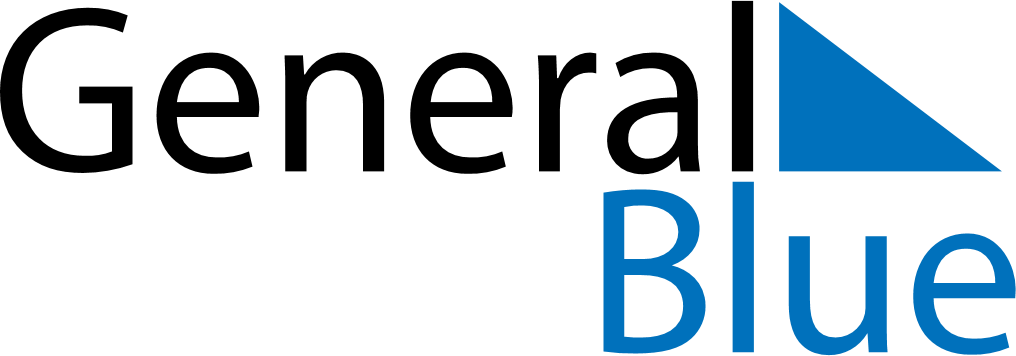 December 2025December 2025December 2025December 2025December 2025December 2025United Arab EmiratesUnited Arab EmiratesUnited Arab EmiratesUnited Arab EmiratesUnited Arab EmiratesUnited Arab EmiratesMondayTuesdayWednesdayThursdayFridaySaturdaySunday1234567National Day8910111213141516171819202122232425262728293031NOTES